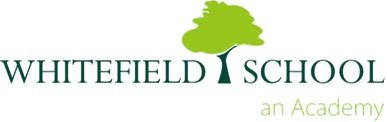 Music Technician Salary Scale – 6-9 £9,947-£10,493- actual salary (20 hours per week for 39 weeks per year)September 2019 startWhitefield School seeks a technician to work three days per week in our busy and expanding Music Department. The successful candidate will be capable of installing, using and maintaining all the technical equipment associated with the production and performance of music (ie computer hardware, software, studio equipment, electric musical instruments and amplifiers). He or she will work alongside a talented team of classroom and instrumental teachers and will be able to support them in teaching students pursuing a range of Music and Music Technology qualifications.  The successful candidate will be able to assist students both in class and individually in making the most of the school’s music production suite of iMacs and its recording studio. They will also be called upon to assist with the sound reinforcement requirements of the various public events which impact upon this busy department - concerts, assemblies, the school show, special events etc. The post is suited to an ambitious, forward thinking music technician, looking to further their career in a supportive and inclusive school.  The successful candidate will have access to continuous professional development through our dedicated internal and external CPD programme. The school also offers various benefits to all employees through our pro-active staff well-being team.Please use the school application form to apply for this vacancy. For further information on our exciting school, please visit our website www.whitefield.barnet.sch.ukClosing date:  noon Tuesday 27th August 2019 Interview: TBCThe school is committed to safeguarding and promoting the welfare of children and young people. The successful applicant will be expected to undertake an Enhanced Disclosure and Barring Service check